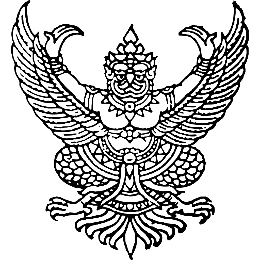 ประกาศมหาวิทยาลัยธรรมศาสตร์เรื่อง อัตราค่าธรรมเนียมการให้บริการของห้องสมุดและศูนย์บริการข้อมูล สถาบันเทคโนโลยีนานาชาติสิรินธร พ.ศ. ๒๕๖๒......................................................		โดยที่เป็นการสมควรให้มีประกาศมหาวิทยาลัยธรรมศาสตร์ เรื่อง อัตราค่าธรรมเนียมการให้บริการของห้องสมุดและศูนย์บริการข้อมูล สถาบันเทคโนโลยีนานาชาติสิรินธร		อาศัยอำนาจตามความในมาตรา ๓๙ (๑) แห่งพระราชบัญญัติมหาวิทยาลัยธรรมศาสตร์ 
พ.ศ. ๒๕๕๘ ประกอบกับ ข้อ ๓๖ วรรคสอง แห่งข้อบังคับมหาวิทยาลัยธรรมศาสตร์ ว่าด้วยการบริหารสถาบันเทคโนโลยีนานาชาติสิรินธร พ.ศ. ๒๕๖๒ อธิการบดีโดยข้อเสนอของคณะกรรมการอำนวยการสถาบันเทคโนโลยีนานาชาติสิรินธร ในการประชุมครั้งที่ ๔/๒๕๖๒ เมื่อวันที่ ๒๑ สิงหาคม พ.ศ. ๒๕๖๒                   จึงออกประกาศไว้ดังต่อไปนี้ 	ข้อ ๑  ประกาศนี้เรียกว่า “ประกาศมหาวิทยาลัยธรรมศาสตร์ เรื่อง อัตราค่าธรรมเนียมการให้บริการของห้องสมุดและศูนย์บริการข้อมูล สถาบันเทคโนโลยีนานาชาติสิรินธร พ.ศ. ๒๕๖๒”	ข้อ ๒  ประกาศนี้มีผลใช้บังคับตั้งแต่วันถัดจากวันประกาศเป็นต้นไป	ข้อ ๓ อัตราค่าธรรมเนียมการให้บริการของห้องสมุดและศูนย์บริการข้อมูล สถาบันเทคโนโลยีนานาชาติสิรินธร กำหนดไว้ดังนี้		        (ก)  อัตราค่าปรับการคืนทรัพยากรห้องสมุดเกินกำหนด		             (๑) อัตราค่าปรับการคืนหนังสือและโสตทัศนวัสดุที่เกินกำหนด ในอัตราวันละ ๑๐ บาท          ต่อรายการ โดยจะเสียค่าปรับสูงสุดไม่เกิน ๕๐๐ บาท ต่อรายการ			  (๒) อัตราค่าปรับการคืนหนังสือสำรอง (Reserved Books) ที่เกินกำหนด ในอัตราชั่วโมงละ ๒๐ บาท ต่อเล่ม โดยจะเสียค่าปรับสูงสุดไม่เกิน ๕๐๐ บาท ต่อเล่ม			  (๓) อัตราค่าปรับการคืนเครื่องคิดเลขที่เกินกำหนด ในอัตราวันละ ๕๐ บาท ต่อเครื่อง โดยจะเสียค่าปรับสูงสุดไม่เกิน ๒๐๐ บาท ต่อเครื่อง	    ทั้งนี้ การนับวันเพื่อคิดค่าปรับให้นับตามวันที่ห้องสมุดเปิดทำการ		    (ข)  อัตราค่าดำเนินการทางเทคนิคของห้องสมุด กรณีทรัพยากรห้องสมุดชำรุดหรือสูญหาย      ในอัตรา รายการละ ๒๕๐ บาท		   (ค)  อัตราค่าปรับการคืนกุญแจห้องศึกษาค้นคว้าแบบกลุ่ม (Group Study Room) ล่าช้าเกินกำหนด ในอัตราชั่วโมงละ ๓๐ บาท โดยหากคืนกุญแจห้องล่าช้าเกิน ๑๐ นาทีจะคิดเป็น ๑ ชั่วโมง กรณีที่ทำกุญแจห้องสูญหายจะต้องเสียค่าปรับ ห้องละ ๒๐๐ บาท		   (ง)  อัตราค่าปรับการคืนกุญแจตู้ล็อกเกอร์ล่าช้าเกิน ๑ วัน ในอัตรา วันละ ๒๐ บาท ต่อตู้ กรณีที่ทำกุญแจตู้สูญหายจะต้องเสียค่าปรับ ตู้ละ ๕๐๐ บาท		   (จ)  อัตราค่าบริการอื่น ๆ ของห้องสมุด			 (๑) อัตราค่าบริการถ่ายเอกสารและจัดส่งเอกสาร คิดจากค่าบริการถ่ายเอกสารรวมกับค่าจัดส่งทางไปรษณีย์                           (๑.๑)  ค่าถ่ายเอกสาร ในอัตรา ๓ บาท ต่อหน้า                           (๑.๒)  ค่าจัดส่งทางไปรษณีย์ คิดจากรูปแบบการจัดส่ง                                   (๑.๒.๑) แบบลงทะเบียน ในอัตราครั้งละ ๓๐ บาท                                    (๑.๒.๒) แบบไปรษณีย์ด่วนพิเศษ (EMS) ในอัตราครั้งละ ๕๐ บาท                      (๒) อัตราค่าบริการนำส่งทรัพยากรสารสนเทศทางจดหมายอิเล็กทรอนิกส์ (แนบแฟ้มข้อมูล)	     (๓) อัตราค่าบริการยืมเครื่องคิดเลข ในอัตรา เครื่องละ ๕๐ บาท ต่อวันข้อ ๔	ในกรณีเป็นที่สงสัยเกี่ยวกับการตีความหรือการปฏิบัติตามประกาศนี้ ให้ผู้อำนวยการมีอำนาจวินิจฉัยชี้ขาด			  ประกาศ ณ วันที่	          พ.ศ. ๒๕๖๒(รองศาสตราจารย์ เกศินี วิฑูรชาติ)อธิการบดีประเภททรัพยากรในประเทศ ต่างประเทศ(๒.๑) วิทยานิพนธ์ที่มีจำนวนหน้า  ไม่เกิน ๑๕๐ หน้า๕๐๐ บาท/แฟ้มข้อมูล๗๕ ดอลลาร์/แฟ้มข้อมูล(๒.๒) วิทยานิพนธ์ที่มีจำนวนหน้า  มากกว่า ๑๕๐ หน้า๗๕๐ บาท/แฟ้มข้อมูล๑๐๐ ดอลลาร์/แฟ้มข้อมูล(๒.๓) บทความ๗๕ บาท/แฟ้มข้อมูล๒๐ ดอลลาร์/แฟ้มข้อมูล